Geometry Part IIIAnglesAngles Formed By Parallel lines cut by a transversal line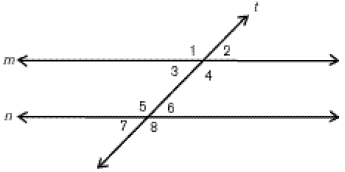 Exterior angles: outside anglesEx. 1, 2, 7, and 8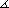 Interior angles: inside anglesEx. 3, 4, 5, and 6Alternate Pairs: This helps solve for the missing angle. The pair of alternate angles have always the same measurement in vortex.Alternate pairs are the opposite vertical anglesAlternate Exterior AnglesEx. 1 and 8 Alternate Interior AnglesEx.  4 and 5 The transversal line: Line segment “t”Two parallel line: Line segment “m” and “n”Polygons: a plain straight shape Triangles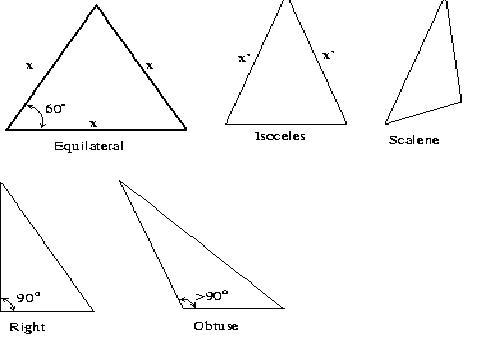 Equilateral: All sides are equalIscoceles: Two sides are equalScalene: No sides are equal ANGLE TRIANGLESRight: has a side with 90ºObtuse: has a side with an obtuse angleAcute: all sides are acute (equilateral, isoceles)Exterior and Interior Opposite Pairs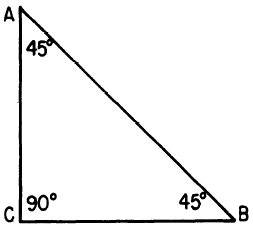 All the three interior angles (A,C,B) adds up to 180ºIf you add “D” that becomes an exterior angle, ACD is formed Properties of Quadrilaterals: it is a closed geometric figure bound with 4 line segments The sum of an interior angle quadrilateral is 360º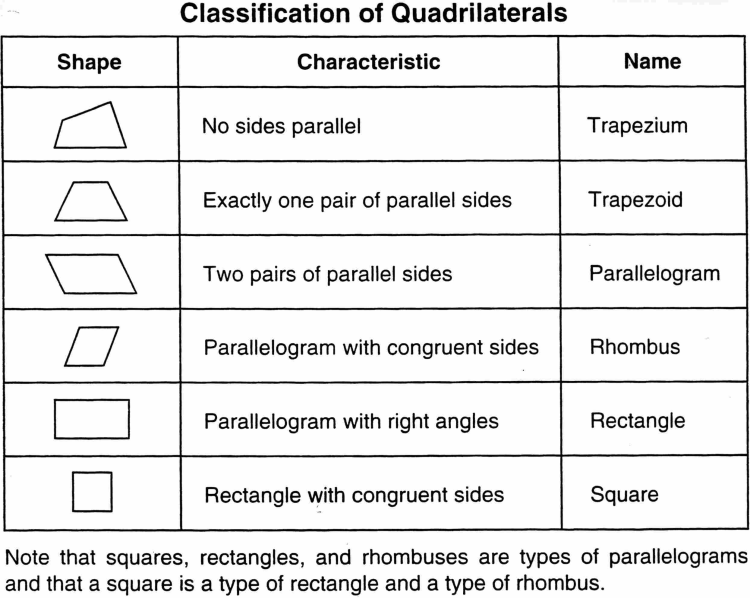 Pythagorean Theorem: Only use this when it is a right triangle   5   Use this to find a side, usually “Hypotenuse”Equation: 